Ch. 4: Carbon and the Molecular Diversity of LifeLearning Objective: Describe the composition of macromolecules required by living organisms.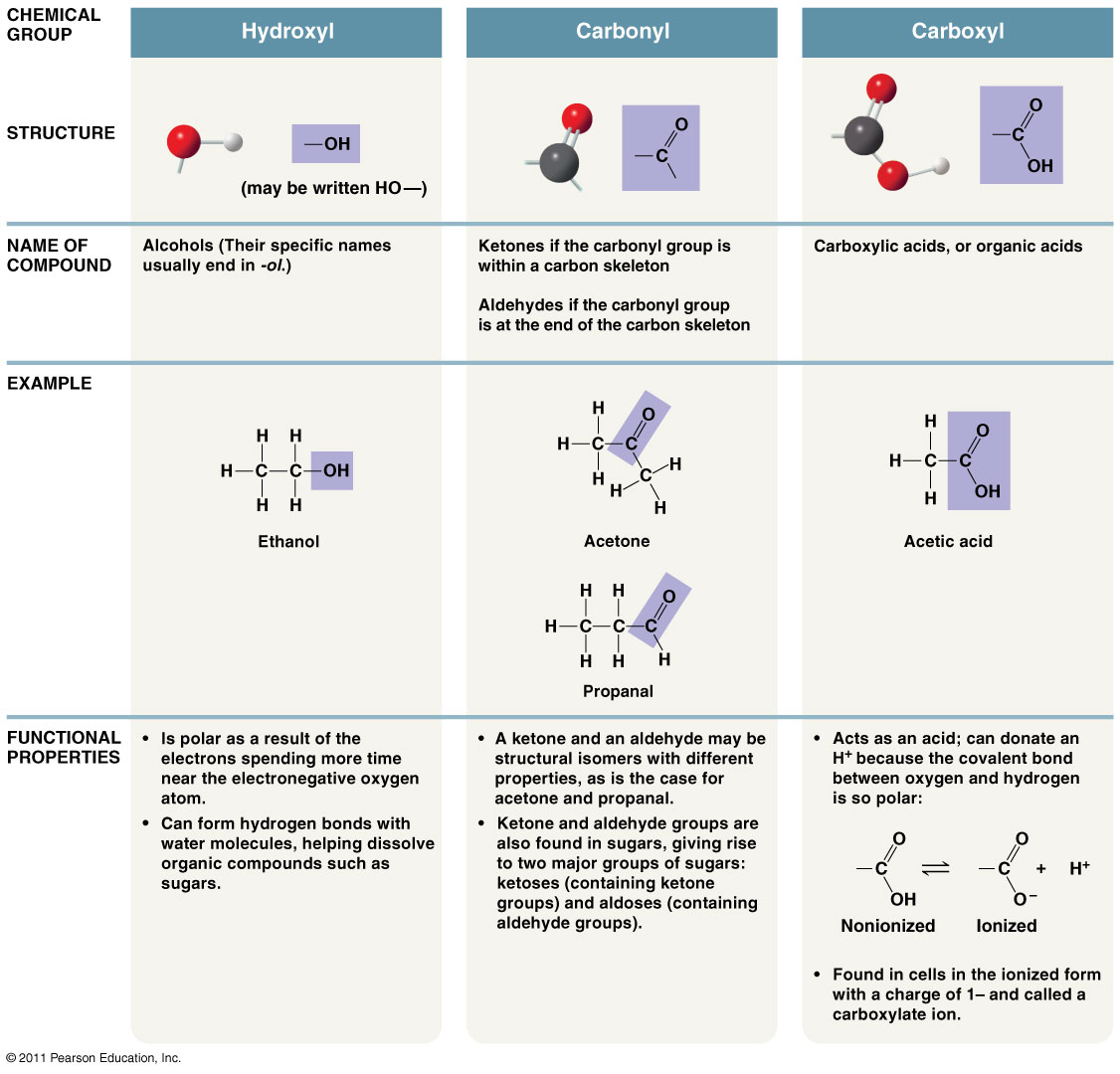 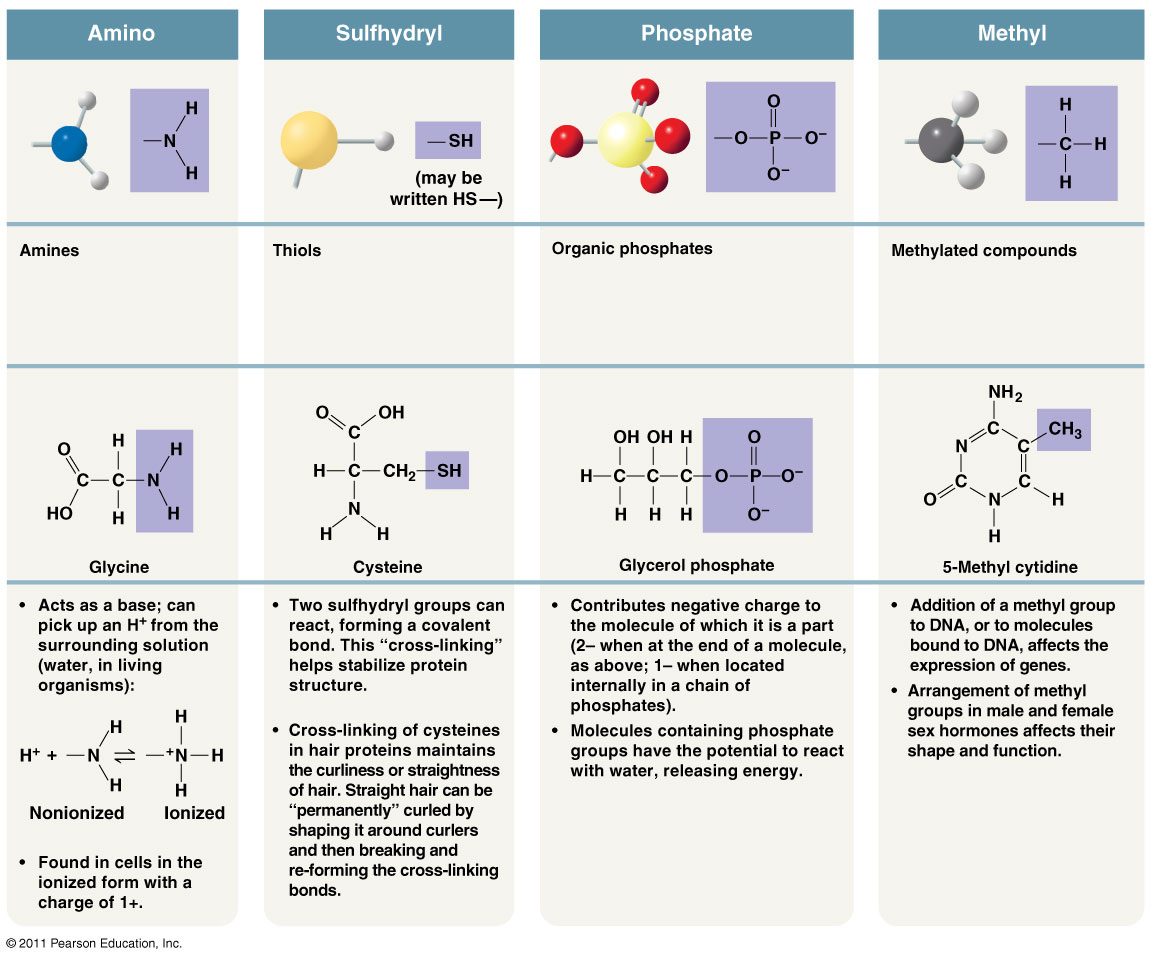 Why study carbon?What are ORGANIC compounds?Why is Carbon (C) so diverse?It has ____ valence electrons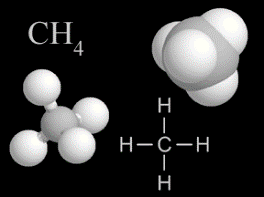 I can form up to ___ _________________ bondCan form ________________, _________________, or triple bonds 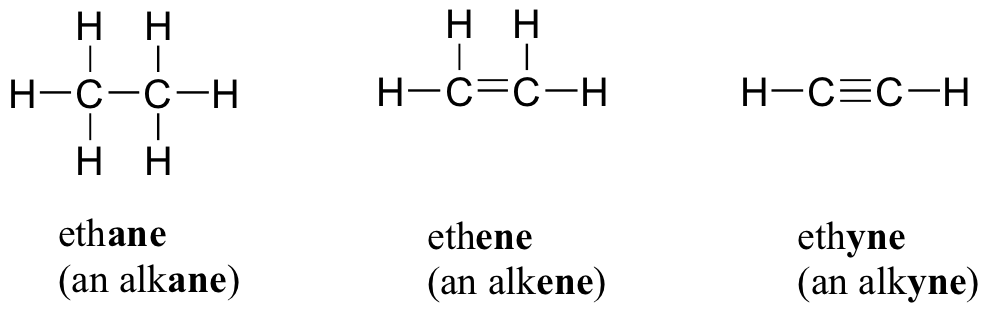 Can form _______________ macromolecules such as:Carbon compounds can be  ___________, rings, or _____________Forms _______________________: molecules with the same molecular formula but different arrangement of ______________Different structure  different _____________________It has ____ valence electronsI can form up to ___ _________________ bondCan form ________________, _________________, or triple bonds Can form _______________ macromolecules such as:Carbon compounds can be  ___________, rings, or _____________Forms _______________________: molecules with the same molecular formula but different arrangement of ______________Different structure  different _____________________It has ____ valence electronsI can form up to ___ _________________ bondCan form ________________, _________________, or triple bonds Can form _______________ macromolecules such as:Carbon compounds can be  ___________, rings, or _____________Forms _______________________: molecules with the same molecular formula but different arrangement of ______________Different structure  different _____________________It has ____ valence electronsI can form up to ___ _________________ bondCan form ________________, _________________, or triple bonds Can form _______________ macromolecules such as:Carbon compounds can be  ___________, rings, or _____________Forms _______________________: molecules with the same molecular formula but different arrangement of ______________Different structure  different _____________________It has ____ valence electronsI can form up to ___ _________________ bondCan form ________________, _________________, or triple bonds Can form _______________ macromolecules such as:Carbon compounds can be  ___________, rings, or _____________Forms _______________________: molecules with the same molecular formula but different arrangement of ______________Different structure  different _____________________What are different types of ISOMERS?Structural IsomerStructural IsomerCis-Trans IsomerCis-Trans IsomerSterioisomerWhat are different types of ISOMERS?Varies in _______________ arrangementVaries in _______________ arrangementDiffer in ______________ arrangementDiffer in ______________ arrangement____________ images of moleculesWhat are different types of ISOMERS?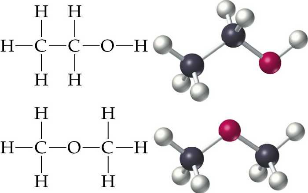 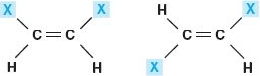 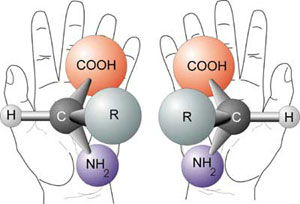 What are FUNCTIONAL GROUPS and why are they important?Parts of ___________________ molecules that are involved in ______________________________________Affect _________________________Ex: Parts of ___________________ molecules that are involved in ______________________________________Affect _________________________Ex: Parts of ___________________ molecules that are involved in ______________________________________Affect _________________________Ex: Parts of ___________________ molecules that are involved in ______________________________________Affect _________________________Ex: Parts of ___________________ molecules that are involved in ______________________________________Affect _________________________Ex: What are formulas and properties of the most common organic functional groups?Functional GroupDetails / ExamplesDetails / ExamplesFunctional PropertiesFunctional PropertiesWhat are formulas and properties of the most common organic functional groups?Hydroxyl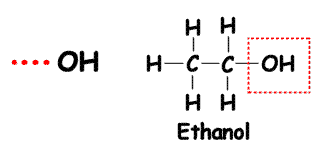 What are formulas and properties of the most common organic functional groups?Carbonyl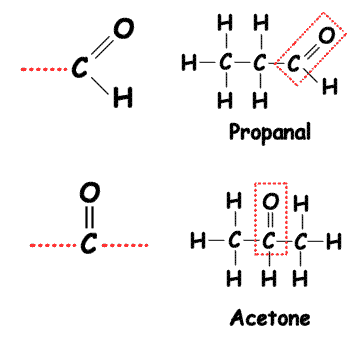 What are formulas and properties of the most common organic functional groups?Carboxyl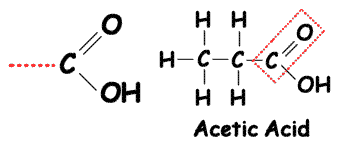 What are formulas and properties of the most common organic functional groups?Amino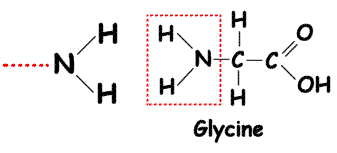 What are formulas and properties of the most common organic functional groups?Sulfhydryl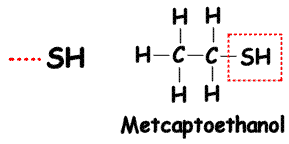 What are formulas and properties of the most common organic functional groups?Phosphate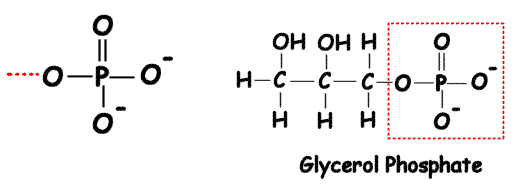 MethylWhat are MACROMOLECULES? List the “BIG 4”What are POLYMERS?How are polymers BUILT?_________________________: joins monomers by “taking” __________ outrequires ____________________ &  _______________________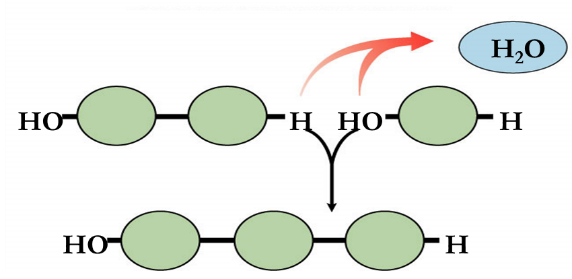 _________________________: joins monomers by “taking” __________ outrequires ____________________ &  ________________________________________________: joins monomers by “taking” __________ outrequires ____________________ &  ________________________________________________: joins monomers by “taking” __________ outrequires ____________________ &  ________________________________________________: joins monomers by “taking” __________ outrequires ____________________ &  _______________________How is a polymer BROKEN DOWN_________________________: add ___________ to break down polymers requires __________________ & ____________________ energy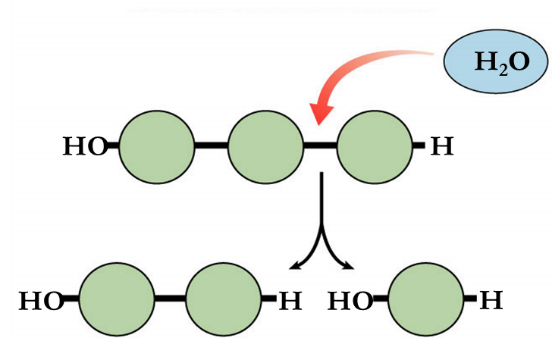 _________________________: add ___________ to break down polymers requires __________________ & ____________________ energy_________________________: add ___________ to break down polymers requires __________________ & ____________________ energy_________________________: add ___________ to break down polymers requires __________________ & ____________________ energy_________________________: add ___________ to break down polymers requires __________________ & ____________________ energy